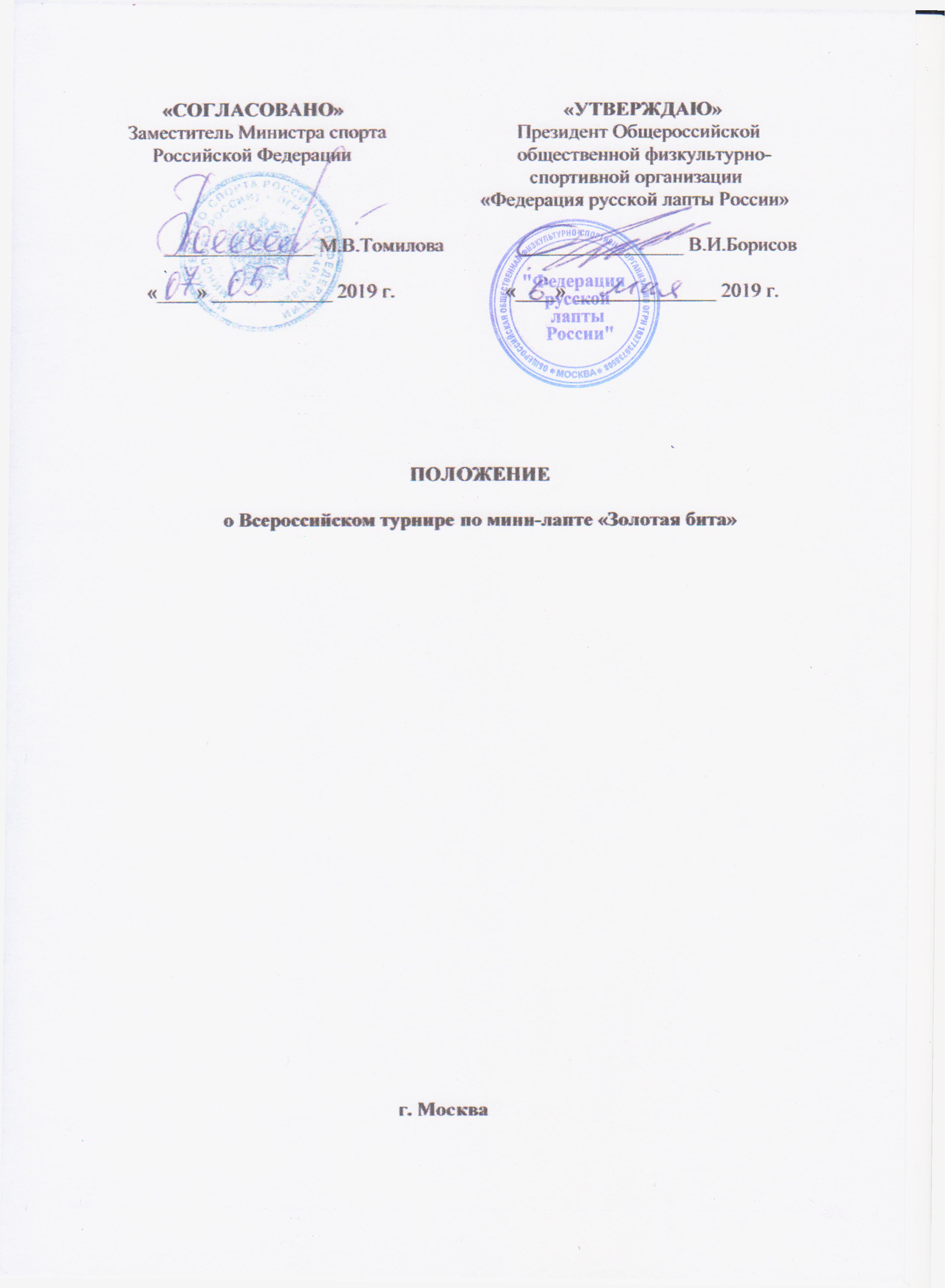 I. ОБЩИЕ ПОЛОЖЕНИЯВсероссийский турнир по мини-лапте «Золотая бита» (далее –   Соревнования) проводится в целях:  	- привлечения детей и подростков к систематическим занятиям физической культурой и спортом;	- укрепления здоровья и повышения двигательной активности подрастающего поколения;          - профилактики и предупреждения правонарушений, наркомании, табакокурения и алкоголизма среди подрастающего поколения Российской Федерации          -  пропаганды и формирования здорового образа жизни и вовлечения детей и подростков в занятия лаптой.П. МЕСТО И СРОКИ ПРОВЕДЕНИЯ Соревнования проводятся с 04 по 10 июня 2019 года в г. Анапе Краснодарского края (Пионерский проспект д.18, стадион Лечебно-оздоровительного комплекса «Звездочка-Юг»).III. ОРГАНИЗАТОРЫ МЕРОПРИЯТИЯОбщее руководство организацией Соревнований осуществляют  Общероссийская общественная физкультурно-спортивная организация «Федерация русской лапты России» (далее – ФРЛР)  и Министерство физической культуры и  спорта Краснодарского края.Непосредственное проведение Соревнований возлагается на администрацию Лечебно-оздоровительного комплекса «Звездочка-Юг», Организацию с ограниченной ответственностью «Анапский берег» г. Анапы и Главную судейскую коллегию (далее – ГСК), утверждённую ФРЛР.IV. ТРЕБОВАНИЯ К УЧАСТНИКАМ И УСЛОВИЯ ИХ ДОПУСКАК участию в Соревнованиях допускаются  команды-призёры соревнований среди детско-юношеских спортивных школ, спортивных клубов, общеобразовательных организаций и школ-интернатов, проводимых в субъектах Российской Федерации. Соревнования проводятся среди  команд мальчиков и девочек. Возраст участников - 11-12  лет.         В состав команды допускается включение не более 3 участников в возрасте 10 лет.Состав  команды  9 человек, в том числе: 7 участников, 1 тренер, 1 судья.V. ПРОГРАММА СОРЕВНОВАНИЙVI. УСЛОВИЯ ПОДВЕДЕНИЯ ИТОГОВСоревнования  командные, проводятся  в  соответствии с  правилами  вида спорта «лапта» (дисциплина «мини-лапта»), утвержденными приказом Минспорта России от 21 декабря 2017 г. № 1090.В  зависимости  от  количества  участвующих  команд  Соревнования проводятся по  смешанной  или  круговой  системе.Победитель  определяется  по наибольшему  количеству  очков, набранных  командой во всех играх.  За  победу  команда  получает 2  очка, за  ничью 1 очко,  за  поражение 0 очков. При  равенстве  набранных  очков  у  двух  или  более  команд,  преимущество  получает  команда,  имеющая большее  количество  побед,  при равенстве  этого  показателя,  победитель  определяется  по  разнице  выигранных  и  проигранных  очков.VII. НАГРАЖДЕНИЕКоманды,  занявшие 1 места, награждаются  кубками  и  дипломами, а занявшие  2 - 3 места дипломами  ФРЛР. Участники  команд,  занявших 1-3 места,  награждаются медалями  и  дипломами  ФРЛР.VIII.   УСЛОВИЯ ФИНАНСИРОВАНИЯФРЛР и спонсорские организации  обеспечивают  долевое  участие  в  финансировании Соревнований по согласованию.Расходы  по  командированию  команд  на  соревнования  (проезд к месту соревнований и обратно, суточные в пути, питание и проживание в дни соревнований, страхование) обеспечивают   командирующие  организации. Страхование участников соревнований производится за счет средств бюджетов субъектов Российской Федерации и внебюджетных средств в соответствии с действующим законодательством Российской Федерации.IX. ОБЕСПЕЧЕНИЕ БЕЗОПАСНОСТИ УЧАСТНИКОВ И ЗРИТЕЛЕЙОбеспечение безопасности участников и зрителей осуществляется согласно требованиям Правил обеспечения безопасности  при проведении официальных спортивных соревнований, утвержденных постановлением Правительства Российской Федерации от 18 апреля 2014 г. № 353, а также требованиям правил  вида спорта «лапта» (дисциплина – «мини-лапта»).Соревнования проводятся на объектах спорта, включенных во Всероссийский реестр объектов спорта в соответствии с Федеральным законом от 4 декабря 2007 года № 329-ФЗ «О физической культуре и спорте в Российской Федерации».Оказание скорой медицинской помощи, а также допуск участников осуществляется в соответствии с  приказом Министерства здравоохранения Российской Федерации от 01.03.2016 № 134н «О Порядке организации оказания медицинской помощи лицам, занимающимся физической культурой и спортом (в том числе при подготовке и проведении физкультурных мероприятий и спортивных мероприятий), включая порядок медицинского осмотра лиц, желающих пройти спортивную подготовку, заниматься физической культурой и спортом в организациях и (или) выполнить нормативы испытаний (тестов) Всероссийского физкультурно-спортивного комплекса «Готов к труду и обороне».Х. СТРАХОВАНИЕ  УЧАСТНИКОВ Участие во всероссийских соревнованиях осуществляется только при наличии договора (оригинала) о страховании жизни и здоровья от несчастных случаев, который представляется в комиссию по допуску участников.ХI.  ПОДАЧА ЗАЯВОК НА УЧАСТИЕПредварительные официальные заявки на участие в соревнованиях (в произвольной форме) подаются в Федерацию русской лапты России за 20 дней до начала соревнований по адресу: E-mail: sofokin@yandex.ru, тел.8 (499)153-34-82, контактный тел.8 (926) 111-21-22.Именная заявка по форме согласно приложению № 1, договор о страховании (оригинал), медицинское заключение, свидетельство  о  рождении и квалификационная  книжка  спортсмена на  каждого  участника представляются в комиссию по допуску участников в день приезда на соревнования.                                                                                             Приложение  № 1ЗАЯВКАна  участие  во  Всероссийском  турнире  по  мини-лапте«Золотая  бита»от___________________________________________________________ (наименование   команды   и  субъекта  Российской Федерации)  Всего допущено ____________ чел.Руководитель   
медицинского учреждения  _______________________ (________________)				       (подпись, печать)Ст.  тренер  команды _____________________________ ( _______________)				       (подпись, печать)Руководитель  СК,  ДСО __________________________ (________________)				       (подпись, печать)Время                            Вид программы                                      04 июня – день приезда                                      04 июня – день приезда13.00 – 19.00Время для тренировок команд.  19.30 - 21.30Комиссия по допуску участвующих команд, совещание  представителей  команд.Заседание ГСК  и  оргкомитета, жеребьёвка команд.                                                         05 июня                                               05 июня10.00Начало Соревнований – предварительные игры.12.00Торжественное открытие Соревнований.12.30 - 16.30Продолжение Соревнований – предварительные игры.06-08 июня06-08 июня10.00-16.00Предварительные игры.                                                                                                                 09 июня09 июня   10.00-16.00      Предварительные и  полуфинальные игры.   10.00-16.00      Предварительные и  полуфинальные игры.10 июня10 июня10.00- 16.00Финальные игры. Награждение победителей и призеров. Торжественное закрытие  Соревнований.с 17.00Отъезд участников.    №№п/пФ.И.О.(полностью)ГодрожденияСпорт.званиеСпортивная организацияПодписьи  печатьврача1.2.3.4.5.6.7.8. тренер (моб.тел.,эл.почта)9. судья (моб.тел.,эл.почта, судейская категория)